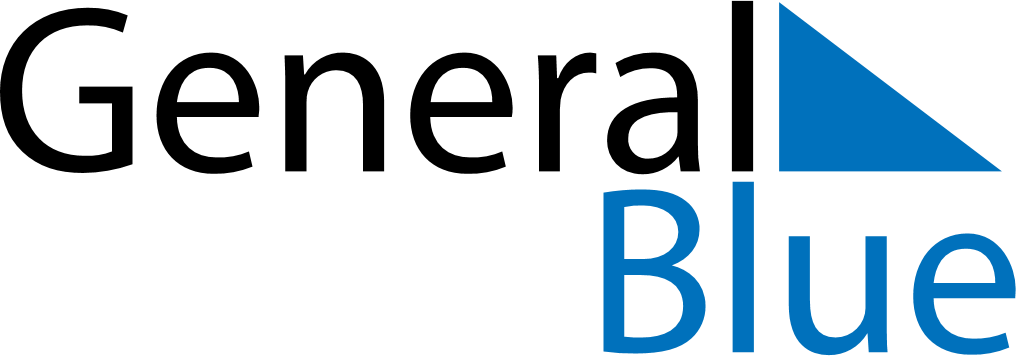 February 2020February 2020February 2020February 2020MozambiqueMozambiqueMozambiqueMondayTuesdayWednesdayThursdayFridaySaturdaySaturdaySunday11234567889Heroes’ Day1011121314151516171819202122222324252627282929